General Information and InstructionsTypes of Short Term Summer Tours Youth Camps and Tours 	(Ages 15-24 as determined by the organisers of the individual camp or tour)General Application Pages 3-7 and Supplementary Page B for SummerTour/CampThese camps bring together participants from several countries and take place usually in summer. Camps may havethemes such as sports, culture, nature, language, computer or participation in a community service project. Some campsprovide leadership training and address international concerns. By bringing together international participants, campspromote cultural tolerance and international understanding through friendship. Where possible young people with disabilities will be included in the camp or tour programs, however for the moreseverely disabled special camps known as 'Handicamps' are organised where participants can be assisted by a carer.In addition to this Application Form further information from participants will be required by the organisers. Page 1Page 21. Program Information2. Applicant Information3. Parent/Legal Guardian Information (Preferred but not essential if applicant is over 18 years of age)Page 34. Personal Background5. Languages 6. Health Declaration7. Sending District and Club Contacts (to be completed by Sending Rotary Club and District representatives)Page 4Page 5Alternative Emergency Contact in home country, OTHER THAN A PARENT/GUARDIANPage 6SENDING CLUB and DISTRICT ENDORSEMENTHOST DISTRICT and CLUB GUARANTEEHOST DISTRICT or CLUB COUNSELOR (Individual Exchanges only)Page 7Rotary Youth Exchange 
Short-Term Summer Tour(STEP) ApplicationRotary Youth Exchange 
Short-Term Summer Tour(STEP) ApplicationRotary Youth Exchange 
Short-Term Summer Tour(STEP) Application®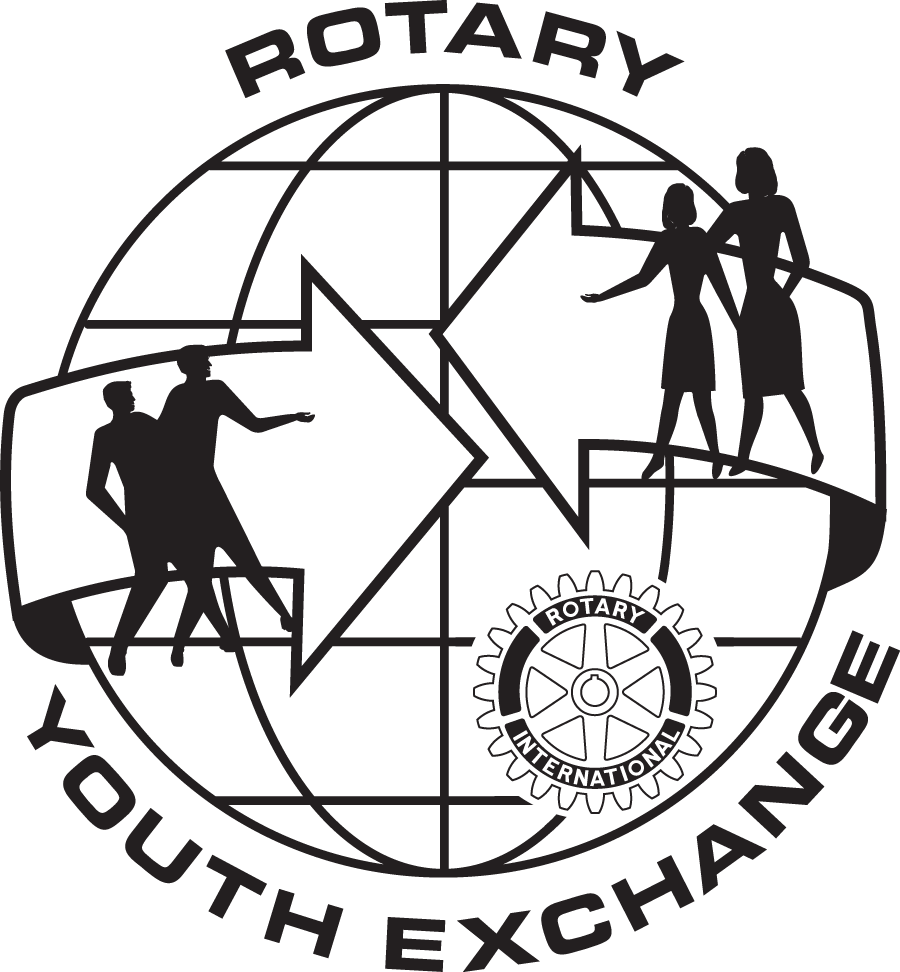 ®®Submit completed application to:Inger Marie Seth, 
Åsnegjerdet 68, 6040 Vigrae-post: inger.marie.seth@gmail.comRead all directions on each page carefully before completing the application. Use the checklist on the last page to ensure that you have completed all sections and obtained all necessary signatures. If you are accepted into the short term program this application will be sent to the hosting country and will serve as your introduction to the people who will organize your stay or host you. Components of Your ApplicationGeneral Information: Pages 3 - 7 containing your Personal Information, Acceptance of the Rules and Conditions and the Guarantee Form;Supplementary Information: Pages A, B or C dependent upon the program in which you wish to participate;Copy of your passport or birth certificate.Completing your ApplicationYour application must be legible. Typed or computer-generated applications are strongly encouraged.Answer all questions completely and as asked (do not write “same,” “see above,” or “see page __”). Enter the information into the space provided unless directed otherwise. To avoid any chance of misinterpretation take care with your grammar and spelling.Wherever the application asks for your full legal name, enter your name exactly as it appears on your passport or birth certificate. On pages that have a box in the upper right-hand corner marked “Applicant Name”, enter the preferred form of your name. For example, an applicant whose full legal name is Joseph David Smith might enter Joseph Smith or Joe Smith.Printing Your Application and Signing the FormsSubmit four complete sets of this application. (You may also wish to make an additional set for your own records.) Sets 2-4 can be good quality photocopies, or if you can scan the original application form just fill the original application and scan with all signatures. On all copies the signatures must be ORIGINAL and in BLUE. To achieve this:Complete the application form but do not sign it.Print four sets of the completed application (or if using a typewriter or completing by hand, make three good-quality photocopies of the original, also possible is to complete one and scan and mail the application form.)Add your signature and those of your parents/legal guardians to all copies, or to one if you scan and mail the application form.The photo of yourself on Page 3 may be digitally inserted or attached. If attached it must be an original photograph on all  sets, not a color photocopy, The other three sets may be good-quality color photocopies. You may scan it in PDF and mail the application!!Questions?If you have any questions about completing this application, check with your local Rotary Club’s Youth Exchange officer. Once you’ve completed your application, return it to your local Rotary Club/District as instructed.Data ProtectionYour information will be shared with Rotary International, the Sending and Hosting Rotary Districts Youth Exchange Organizations’ and Clubs, your appointed counselor and host families. It will only be used for official RI business and not sold to or shared with other third parties, unless required by law to be released.Statement of Conduct for Working with YouthRotary International strives to create and maintain a safe environment for all youth who participate in Rotary activities. To the best of their ability, Rotarians, Rotarians’ spouses and partners, and other volunteers must safeguard the children and young people they come into contact with and protect them from physical, sexual, and emotional abuse. 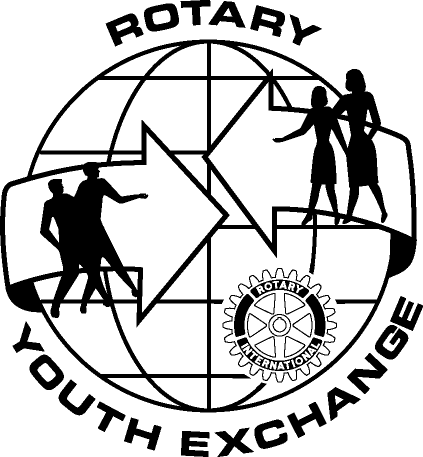 Short-Term Summer Tour/Camp ProgramSmile!Attach or insert a recent, good-quality color photo of yourself (head and shoulders).
Original photos must accompany all four sets of the application.Attach photo with glue or 
double-sided tape; do not staple.Passport SizePersonal InformationBefore you begin your application, please read all instructions on the prior pages.Smile!Attach or insert a recent, good-quality color photo of yourself (head and shoulders).
Original photos must accompany all four sets of the application.Attach photo with glue or 
double-sided tape; do not staple.Passport SizeThis application refers to the following Short Term Exchange Program (please tick the appropriate box):This application refers to the following Short Term Exchange Program (please tick the appropriate box):  Family to Family Individual Exchange  Group Exchange / Tours  Youth Camps  New Generations Individual Exchange  New Generations Group Exchange  OtherFull Legal Name as on passport or birth certificate (use capital letters for your FAMILY name; e.g., SMITH John David)Full Legal Name as on passport or birth certificate (use capital letters for your FAMILY name; e.g., SMITH John David)Full Legal Name as on passport or birth certificate (use capital letters for your FAMILY name; e.g., SMITH John David)Full Legal Name as on passport or birth certificate (use capital letters for your FAMILY name; e.g., SMITH John David)Full Legal Name as on passport or birth certificate (use capital letters for your FAMILY name; e.g., SMITH John David)Name You Wish to be CalledName You Wish to be CalledName You Wish to be CalledName You Wish to be Called  Male  FemaleDate of Birth (e.g., 23/April/1995)Citizen of (Country)Citizen of (Country)Citizen of (Country)Place of Birth (City, State/Province, Country)Place of Birth (City, State/Province, Country)Place of Birth (City, State/Province, Country)Place of Birth (City, State/Province, Country)Place of Birth (City, State/Province, Country)Place of Birth (City, State/Province, Country)Home Address – StreetHome Address – StreetTown/CityTown/CityTown/CityState/ProvinceState/ProvincePostal CodeCountryCountryPostal Address (if different) -  StreetPostal Address (if different) -  StreetTown/CityTown/CityTown/CityState/ProvinceState/ProvincePostal CodeCountryCountryE-mail AddressE-mail AddressE-mail AddressHome Phone NumberHome Phone NumberHome Phone NumberMobile Phone NumberMobile Phone NumberMobile Phone NumberMobile Phone NumberFull Name of Father/Legal GuardianFull Name of Father/Legal GuardianRotarian? Yes      NoIf yes, name of Rotary Club If yes, name of Rotary Club If yes, name of Rotary Club If yes, name of Rotary Club Address – StreetTown/CityTown/CityState/ProvinceState/ProvincePostal CodeCountryE-mail AddressE-mail AddressHome Phone NumberHome Phone NumberMobile Phone NumberMobile Phone NumberMobile Phone NumberOccupationOccupationBusiness Phone NumberBusiness Phone NumberFax Phone NumberFax Phone NumberFax Phone NumberFull Name of Mother/Legal GuardianFull Name of Mother/Legal GuardianRotarian? Yes      NoIf yes, name of Rotary Club If yes, name of Rotary Club If yes, name of Rotary Club If yes, name of Rotary Club Address – StreetTown/CityTown/CityState/ProvinceState/ProvincePostal CodeCountryE-mail AddressE-mail AddressHome Phone NumberHome Phone NumberMobile Phone NumberMobile Phone NumberMobile Phone NumberOccupationOccupationBusiness Phone NumberBusiness Phone NumberFax Phone NumberFax Phone NumberFax Phone NumberParent/legal guardian to contact first in the event of an emergency (specify “Father”, “Mother”, etc.):       Parent/legal guardian to contact first in the event of an emergency (specify “Father”, “Mother”, etc.):       Parent/legal guardian to contact first in the event of an emergency (specify “Father”, “Mother”, etc.):       Parent/legal guardian to contact first in the event of an emergency (specify “Father”, “Mother”, etc.):       Parent/legal guardian to contact first in the event of an emergency (specify “Father”, “Mother”, etc.):       Parent/legal guardian to contact first in the event of an emergency (specify “Father”, “Mother”, etc.):       Parent/legal guardian to contact first in the event of an emergency (specify “Father”, “Mother”, etc.):         Check here if your parents are divorced or separated. If applicant is under 18 authorizations must be obtained from all parents/legal guardians and others who have legal rights to decisions affecting the student’s participation. Explanation is required if signatures of two parents or legal guardians are not provided.  Check here if your parents are divorced or separated. If applicant is under 18 authorizations must be obtained from all parents/legal guardians and others who have legal rights to decisions affecting the student’s participation. Explanation is required if signatures of two parents or legal guardians are not provided.  Check here if your parents are divorced or separated. If applicant is under 18 authorizations must be obtained from all parents/legal guardians and others who have legal rights to decisions affecting the student’s participation. Explanation is required if signatures of two parents or legal guardians are not provided.  Check here if your parents are divorced or separated. If applicant is under 18 authorizations must be obtained from all parents/legal guardians and others who have legal rights to decisions affecting the student’s participation. Explanation is required if signatures of two parents or legal guardians are not provided.  Check here if your parents are divorced or separated. If applicant is under 18 authorizations must be obtained from all parents/legal guardians and others who have legal rights to decisions affecting the student’s participation. Explanation is required if signatures of two parents or legal guardians are not provided.  Check here if your parents are divorced or separated. If applicant is under 18 authorizations must be obtained from all parents/legal guardians and others who have legal rights to decisions affecting the student’s participation. Explanation is required if signatures of two parents or legal guardians are not provided.  Check here if your parents are divorced or separated. If applicant is under 18 authorizations must be obtained from all parents/legal guardians and others who have legal rights to decisions affecting the student’s participation. Explanation is required if signatures of two parents or legal guardians are not provided.Applicant’s  NameReligionDo you have any special requirements regarding religious observance? Please detail:-Dietary Restrictions(Enter “None”, or explain with details – e.g., vegetarian, vegan, allergic to…)Do you smoke or use tobacco products? Yes      NoIf yes, please explain.Do you drink alcohol? Yes      NoIf yes, please explain.Have you ever used illegal drugs? Yes      NoIf yes, please explain.Answering yes to these questions will not automatically eliminate you as a candidate; however, it may require special consideration of host family or host country.Answering yes to these questions will not automatically eliminate you as a candidate; however, it may require special consideration of host family or host country.Your Native LanguageYour Native LanguageProficiency in Non-Native Language(s) (indicate Poor, Fair, Good, or Fluent)Proficiency in Non-Native Language(s) (indicate Poor, Fair, Good, or Fluent)Proficiency in Non-Native Language(s) (indicate Poor, Fair, Good, or Fluent)Non-Native Language(s)Years StudiedSpeakingReadingWritingDo you have any mental health/medical/dental conditions?                                             	 Yes             	 No Have you been treated for mental health/medical conditions in the past two years?       	 Yes             	 No Have you taken any prescribed medications in the past six months?                               	 Yes             	 No Do you have any special health requirements (disabilities, allergies etc.)?                   	 Yes             	 No If you have answered ‘YES’ to any of the above please explain fully in the space below providing as much information as possible, including the name of any medication and the reason prescribed and include a copy of the doctor’s prescription. Use additional sheets of paper if necessary. For more personal and background information please use the appropriate Supplementary Page.Sending District NumberName of Sending District Youth Exchange ChairName of Sending District Youth Exchange ChairName of Sending District Youth Exchange ChairE-mail AddressE-mail AddressE-mail AddressE-mail AddressAddress – StreetAddress – StreetTown/CityTown/CityState/ProvinceState/ProvincePostal CodeCountryHome Phone NumberBusiness Phone NumberBusiness Phone NumberMobile Phone NumberMobile Phone NumberFax NumberFax NumberFax NumberSending Rotary ClubName of Sending Club Youth Exchange OfficerName of Sending Club Youth Exchange OfficerName of Sending Club Youth Exchange OfficerE-mail AddressE-mail AddressE-mail AddressE-mail AddressAddress – StreetAddress – StreetTown/CityTown/CityState/ProvinceState/ProvincePostal CodeCountryHome Phone NumberBusiness Phone NumberBusiness Phone NumberMobile Phone NumberMobile Phone NumberFax NumberFax NumberFax NumberApplicant’s NameShort-Term Summer Tour ProgramShort-Term Summer Tour ProgramShort-Term Summer Tour ProgramRules and Conditions of Exchange, Permissions and DeclarationsRules and Conditions of Exchange, Permissions and DeclarationsRules and Conditions of Exchange, Permissions and DeclarationsAs a Youth Exchange Program participant supported by a Rotary club or district, you must agree to the following rules and conditions of exchange. Violation of any of these rules may result in dismissal from the program and immediate return home, at your expense. Please note that districts may edit this document or insert additional rules if needed to account for local conditions.As a Youth Exchange Program participant supported by a Rotary club or district, you must agree to the following rules and conditions of exchange. Violation of any of these rules may result in dismissal from the program and immediate return home, at your expense. Please note that districts may edit this document or insert additional rules if needed to account for local conditions.Rules and Conditions of ExchangeRules and Conditions of ExchangeYou must obey the laws of the host country. If found guilty of violating any law, you can expect no assistance from your sponsors or native country. You must return home at your own expense as soon as released by authorities.You will be under the host district’s authority while you are an exchange program participant and must abide by the rules and conditions of exchange provided by the host district. Parents or legal guardians must not authorize any extra activities directly to you. Any relatives you may have in the host country will have no authority over you while you are in the program.You are not allowed to possess or use illegal drugs. Medicine prescribed to you by a physician is allowed.The illegal drinking of alcoholic beverages is expressly forbidden. Students who are of legal age should refrain. If your host family offers you an alcoholic drink, it is permissible to accept it under their supervision in the home. You may not operate a motorized vehicle, including but not limited to cars, trucks, motorcycles, aircraft, all-terrain vehicles, snowmobiles, boats, and other watercraft, or participate in driver education programs.You must have travel insurance that provides coverage for accidental injury and illness, third party liability, death benefits (including repatriation of remains), disability/ dismemberment benefits, emergency medical evacuation, emergency visitation expenses, 24-hour emergency assistance services, and legal services, in amounts satisfactory to the host Rotary club or district, with coverage from the time of your departure from your home country until your return.You must purchase return travel ticket before departure from the home country.You must attend all orientations and trainings offered by the sending and host districts and clubs. You must have sufficient financial support to assure your well-being during your exchange. Your host district may require a contingency fund for emergency situations. Unused funds will be returned to you or to your parents or legal guardians at the end of your exchange.You must follow the travel rules of your host district. Travel is permitted with host parents or for Rotary club or district functions authorized by the host Rotary club or district with proper adult chaperones. The host district and club, host family and if you are under 18, your parents or legal guardians must approve any other travel in writing, thus exempting Rotary of responsibility and liability.You must return home directly by a route mutually agreeable to your host district and, if under 18, your parents or legal guardians. Any costs related to an early return home or any other unusual costs (language tutoring, tours, etc.) are the responsibility of you and your parents or legal guardians.You should communicate with your host family, if applicable, prior to leaving your home country. The family’s information must be provided to you by your host club or district prior to your departure.Visits by your parents or legal guardians, siblings, or friends while you are on exchange are strongly discouraged. Such visits may only take place with the consent of the host club and district and within their guidelines. Talk with your host counselor or other trusted adult if you encounter any form of abuse or harassment.Recommendations for a Successful ExchangeRecommendations for a Successful ExchangeSmoking is discouraged. If you state in your application that you do not smoke, you will be held to that position throughout your exchange.If placed in a host family, respect your host’s wishes. Become an integral part of the family, assuming duties and responsibilities normal for a person of your age or for children in the family.Make an effort to learn the basics of the language of the host country.Attend Rotary-sponsored events and, if living with a family, host family events, and show an interest in these activities. Volunteer to be involved - do not wait to be asked. Avoid serious romantic activity. Abstain from sexual activity.Do not borrow money. Pay any bills promptly. Ask permission to use the phone or computer, keep track of all calls and time on the Internet, and reimburse the costs you incur.Limit your use of the Internet and mobile phones. Excessive or inappropriate use is not acceptable.If you are offered an opportunity to go on a trip or attend an event, make sure you understand any costs you must pay and your responsibilities before you go.Applicant’s NamePERMISSION FOR MEDICAL CARE AND RELEASE FROM LIABILITYI, the applicant, do release from liability and grant permission as noted of the following while I am participating as a Rotary Youth Exchange program participant:In the event of accident or sickness, I authorize any Rotarian, authorized chaperones of Rotary activities, and/or host parent(s) of the student to select the appropriate medical facility and physician(s)/dentist(s) to provide treatment.I give permission for any operation, administration of anesthetic, or blood transfusion that a medical practitioner may deem necessary or advisable.I further consent to any medical or surgical treatment by a licensed physician, surgeon, or dentist that might be required for any emergency situation. I agree to hold harmless Rotary International, any Rotary District or Club, Rotarian, Rotary chaperone, or host family for any intervention in an emergency situation regardless of final outcome. I agree to assume all financial obligations beyond those covered by insurance for any medical treatment rendered.PERMISSION FOR MEDICAL CARE AND RELEASE FROM LIABILITYI, the applicant, do release from liability and grant permission as noted of the following while I am participating as a Rotary Youth Exchange program participant:In the event of accident or sickness, I authorize any Rotarian, authorized chaperones of Rotary activities, and/or host parent(s) of the student to select the appropriate medical facility and physician(s)/dentist(s) to provide treatment.I give permission for any operation, administration of anesthetic, or blood transfusion that a medical practitioner may deem necessary or advisable.I further consent to any medical or surgical treatment by a licensed physician, surgeon, or dentist that might be required for any emergency situation. I agree to hold harmless Rotary International, any Rotary District or Club, Rotarian, Rotary chaperone, or host family for any intervention in an emergency situation regardless of final outcome. I agree to assume all financial obligations beyond those covered by insurance for any medical treatment rendered.PERMISSION FOR MEDICAL CARE AND RELEASE FROM LIABILITYI, the applicant, do release from liability and grant permission as noted of the following while I am participating as a Rotary Youth Exchange program participant:In the event of accident or sickness, I authorize any Rotarian, authorized chaperones of Rotary activities, and/or host parent(s) of the student to select the appropriate medical facility and physician(s)/dentist(s) to provide treatment.I give permission for any operation, administration of anesthetic, or blood transfusion that a medical practitioner may deem necessary or advisable.I further consent to any medical or surgical treatment by a licensed physician, surgeon, or dentist that might be required for any emergency situation. I agree to hold harmless Rotary International, any Rotary District or Club, Rotarian, Rotary chaperone, or host family for any intervention in an emergency situation regardless of final outcome. I agree to assume all financial obligations beyond those covered by insurance for any medical treatment rendered.PERMISSION FOR MEDICAL CARE AND RELEASE FROM LIABILITYI, the applicant, do release from liability and grant permission as noted of the following while I am participating as a Rotary Youth Exchange program participant:In the event of accident or sickness, I authorize any Rotarian, authorized chaperones of Rotary activities, and/or host parent(s) of the student to select the appropriate medical facility and physician(s)/dentist(s) to provide treatment.I give permission for any operation, administration of anesthetic, or blood transfusion that a medical practitioner may deem necessary or advisable.I further consent to any medical or surgical treatment by a licensed physician, surgeon, or dentist that might be required for any emergency situation. I agree to hold harmless Rotary International, any Rotary District or Club, Rotarian, Rotary chaperone, or host family for any intervention in an emergency situation regardless of final outcome. I agree to assume all financial obligations beyond those covered by insurance for any medical treatment rendered.PERMISSION FOR MEDICAL CARE AND RELEASE FROM LIABILITYI, the applicant, do release from liability and grant permission as noted of the following while I am participating as a Rotary Youth Exchange program participant:In the event of accident or sickness, I authorize any Rotarian, authorized chaperones of Rotary activities, and/or host parent(s) of the student to select the appropriate medical facility and physician(s)/dentist(s) to provide treatment.I give permission for any operation, administration of anesthetic, or blood transfusion that a medical practitioner may deem necessary or advisable.I further consent to any medical or surgical treatment by a licensed physician, surgeon, or dentist that might be required for any emergency situation. I agree to hold harmless Rotary International, any Rotary District or Club, Rotarian, Rotary chaperone, or host family for any intervention in an emergency situation regardless of final outcome. I agree to assume all financial obligations beyond those covered by insurance for any medical treatment rendered.PERMISSION FOR MEDICAL CARE AND RELEASE FROM LIABILITYI, the applicant, do release from liability and grant permission as noted of the following while I am participating as a Rotary Youth Exchange program participant:In the event of accident or sickness, I authorize any Rotarian, authorized chaperones of Rotary activities, and/or host parent(s) of the student to select the appropriate medical facility and physician(s)/dentist(s) to provide treatment.I give permission for any operation, administration of anesthetic, or blood transfusion that a medical practitioner may deem necessary or advisable.I further consent to any medical or surgical treatment by a licensed physician, surgeon, or dentist that might be required for any emergency situation. I agree to hold harmless Rotary International, any Rotary District or Club, Rotarian, Rotary chaperone, or host family for any intervention in an emergency situation regardless of final outcome. I agree to assume all financial obligations beyond those covered by insurance for any medical treatment rendered.PARENTAL PERMISSION FOR MEDICAL CARE AND RELEASE FROM LIABILITY (delete if Applicant is over 18)We, the parents/legal guardians of the applicant who have the sole and legal right to make the decisions on the health and care of the applicant, do release from liability and grant permission as noted of the following while our son/daughter/ward is participating as a Rotary Youth Exchange student:In the event of accident or sickness, we authorize any Rotarian, authorized chaperones of Rotary activities, and/or host parent(s) of the student to select the appropriate medical facility and physician(s)/dentist(s) to provide treatment.We give permission for any operation, administration of anesthetic, or blood transfusion that a medical practitioner may deem necessary or advisable for the treatment of our son/daughter/ward.We further consent to any medical or surgical treatment by a licensed physician, surgeon, or dentist that might be required by our son/daughter/ward for any emergency situation. We do request that we be notified as soon as possible, but emergency treatment need not be delayed to provide such notice. In the case of elective surgery, we request that we be notified and our permission obtained before such arrangements are made.We agree to hold harmless Rotary International, any Rotary District or Club, Rotarian, Rotary chaperone, or host family for any intervention in an emergency situation regardless of final outcome.We agree to assume all financial obligations beyond those covered by insurance for any medical treatment rendered.PARENTAL PERMISSION FOR MEDICAL CARE AND RELEASE FROM LIABILITY (delete if Applicant is over 18)We, the parents/legal guardians of the applicant who have the sole and legal right to make the decisions on the health and care of the applicant, do release from liability and grant permission as noted of the following while our son/daughter/ward is participating as a Rotary Youth Exchange student:In the event of accident or sickness, we authorize any Rotarian, authorized chaperones of Rotary activities, and/or host parent(s) of the student to select the appropriate medical facility and physician(s)/dentist(s) to provide treatment.We give permission for any operation, administration of anesthetic, or blood transfusion that a medical practitioner may deem necessary or advisable for the treatment of our son/daughter/ward.We further consent to any medical or surgical treatment by a licensed physician, surgeon, or dentist that might be required by our son/daughter/ward for any emergency situation. We do request that we be notified as soon as possible, but emergency treatment need not be delayed to provide such notice. In the case of elective surgery, we request that we be notified and our permission obtained before such arrangements are made.We agree to hold harmless Rotary International, any Rotary District or Club, Rotarian, Rotary chaperone, or host family for any intervention in an emergency situation regardless of final outcome.We agree to assume all financial obligations beyond those covered by insurance for any medical treatment rendered.PARENTAL PERMISSION FOR MEDICAL CARE AND RELEASE FROM LIABILITY (delete if Applicant is over 18)We, the parents/legal guardians of the applicant who have the sole and legal right to make the decisions on the health and care of the applicant, do release from liability and grant permission as noted of the following while our son/daughter/ward is participating as a Rotary Youth Exchange student:In the event of accident or sickness, we authorize any Rotarian, authorized chaperones of Rotary activities, and/or host parent(s) of the student to select the appropriate medical facility and physician(s)/dentist(s) to provide treatment.We give permission for any operation, administration of anesthetic, or blood transfusion that a medical practitioner may deem necessary or advisable for the treatment of our son/daughter/ward.We further consent to any medical or surgical treatment by a licensed physician, surgeon, or dentist that might be required by our son/daughter/ward for any emergency situation. We do request that we be notified as soon as possible, but emergency treatment need not be delayed to provide such notice. In the case of elective surgery, we request that we be notified and our permission obtained before such arrangements are made.We agree to hold harmless Rotary International, any Rotary District or Club, Rotarian, Rotary chaperone, or host family for any intervention in an emergency situation regardless of final outcome.We agree to assume all financial obligations beyond those covered by insurance for any medical treatment rendered.PARENTAL PERMISSION FOR MEDICAL CARE AND RELEASE FROM LIABILITY (delete if Applicant is over 18)We, the parents/legal guardians of the applicant who have the sole and legal right to make the decisions on the health and care of the applicant, do release from liability and grant permission as noted of the following while our son/daughter/ward is participating as a Rotary Youth Exchange student:In the event of accident or sickness, we authorize any Rotarian, authorized chaperones of Rotary activities, and/or host parent(s) of the student to select the appropriate medical facility and physician(s)/dentist(s) to provide treatment.We give permission for any operation, administration of anesthetic, or blood transfusion that a medical practitioner may deem necessary or advisable for the treatment of our son/daughter/ward.We further consent to any medical or surgical treatment by a licensed physician, surgeon, or dentist that might be required by our son/daughter/ward for any emergency situation. We do request that we be notified as soon as possible, but emergency treatment need not be delayed to provide such notice. In the case of elective surgery, we request that we be notified and our permission obtained before such arrangements are made.We agree to hold harmless Rotary International, any Rotary District or Club, Rotarian, Rotary chaperone, or host family for any intervention in an emergency situation regardless of final outcome.We agree to assume all financial obligations beyond those covered by insurance for any medical treatment rendered.PARENTAL PERMISSION FOR MEDICAL CARE AND RELEASE FROM LIABILITY (delete if Applicant is over 18)We, the parents/legal guardians of the applicant who have the sole and legal right to make the decisions on the health and care of the applicant, do release from liability and grant permission as noted of the following while our son/daughter/ward is participating as a Rotary Youth Exchange student:In the event of accident or sickness, we authorize any Rotarian, authorized chaperones of Rotary activities, and/or host parent(s) of the student to select the appropriate medical facility and physician(s)/dentist(s) to provide treatment.We give permission for any operation, administration of anesthetic, or blood transfusion that a medical practitioner may deem necessary or advisable for the treatment of our son/daughter/ward.We further consent to any medical or surgical treatment by a licensed physician, surgeon, or dentist that might be required by our son/daughter/ward for any emergency situation. We do request that we be notified as soon as possible, but emergency treatment need not be delayed to provide such notice. In the case of elective surgery, we request that we be notified and our permission obtained before such arrangements are made.We agree to hold harmless Rotary International, any Rotary District or Club, Rotarian, Rotary chaperone, or host family for any intervention in an emergency situation regardless of final outcome.We agree to assume all financial obligations beyond those covered by insurance for any medical treatment rendered.PARENTAL PERMISSION FOR MEDICAL CARE AND RELEASE FROM LIABILITY (delete if Applicant is over 18)We, the parents/legal guardians of the applicant who have the sole and legal right to make the decisions on the health and care of the applicant, do release from liability and grant permission as noted of the following while our son/daughter/ward is participating as a Rotary Youth Exchange student:In the event of accident or sickness, we authorize any Rotarian, authorized chaperones of Rotary activities, and/or host parent(s) of the student to select the appropriate medical facility and physician(s)/dentist(s) to provide treatment.We give permission for any operation, administration of anesthetic, or blood transfusion that a medical practitioner may deem necessary or advisable for the treatment of our son/daughter/ward.We further consent to any medical or surgical treatment by a licensed physician, surgeon, or dentist that might be required by our son/daughter/ward for any emergency situation. We do request that we be notified as soon as possible, but emergency treatment need not be delayed to provide such notice. In the case of elective surgery, we request that we be notified and our permission obtained before such arrangements are made.We agree to hold harmless Rotary International, any Rotary District or Club, Rotarian, Rotary chaperone, or host family for any intervention in an emergency situation regardless of final outcome.We agree to assume all financial obligations beyond those covered by insurance for any medical treatment rendered.APPLICANT’S DECLARATIONIN CONSIDERATION of the acceptance and participation of the applicant in this program, the undersigned APPLICANT to the full extent permitted by law, hereby releases and agrees to defend, hold harmless, and indemnify all host parents and members of their families, and all members, officers, directors, committee members, and employees of the host and sponsor Rotary clubs and districts, and of Rotary International, from any or all liability for any loss, property damage, personal injury, or death, including any such liability that may arise out of any negligent act or omission, excepting gross negligence or intentional conduct, of any such persons or entities, which may be suffered or claimed by such applicant, parent, or guardian during, or as a result of, the participation by the applicant in such Youth Exchange program, including travel to and from the host country.As the undersigned applicant I declare that:-, I have read and understood the Program Rules and Conditions of Exchange and agree to abide by these rules and others imposed on me with due notice during my time as an exchange student in the host country.I have read and understand the Statement of Conduct for Working with Youth. I understand that all Rotarians and host families are expected to have read and understood this statement. I understand that I will be provided with training and written material on whom to contact and procedures I must follow should I encounter any form of abuse or harassment.I am in good health and as a Rotary Youth Exchange participant understand the importance of the role of a youth ambassador and, should I be chosen to represent my sending Rotary club and district, school, community, state/province, and country will, to the best of my ability, maintain the high standards required. I further state that all the detail entered by me in this application and the attached documents are true and accurate to the best of my knowledge.APPLICANT’S DECLARATIONIN CONSIDERATION of the acceptance and participation of the applicant in this program, the undersigned APPLICANT to the full extent permitted by law, hereby releases and agrees to defend, hold harmless, and indemnify all host parents and members of their families, and all members, officers, directors, committee members, and employees of the host and sponsor Rotary clubs and districts, and of Rotary International, from any or all liability for any loss, property damage, personal injury, or death, including any such liability that may arise out of any negligent act or omission, excepting gross negligence or intentional conduct, of any such persons or entities, which may be suffered or claimed by such applicant, parent, or guardian during, or as a result of, the participation by the applicant in such Youth Exchange program, including travel to and from the host country.As the undersigned applicant I declare that:-, I have read and understood the Program Rules and Conditions of Exchange and agree to abide by these rules and others imposed on me with due notice during my time as an exchange student in the host country.I have read and understand the Statement of Conduct for Working with Youth. I understand that all Rotarians and host families are expected to have read and understood this statement. I understand that I will be provided with training and written material on whom to contact and procedures I must follow should I encounter any form of abuse or harassment.I am in good health and as a Rotary Youth Exchange participant understand the importance of the role of a youth ambassador and, should I be chosen to represent my sending Rotary club and district, school, community, state/province, and country will, to the best of my ability, maintain the high standards required. I further state that all the detail entered by me in this application and the attached documents are true and accurate to the best of my knowledge.APPLICANT’S DECLARATIONIN CONSIDERATION of the acceptance and participation of the applicant in this program, the undersigned APPLICANT to the full extent permitted by law, hereby releases and agrees to defend, hold harmless, and indemnify all host parents and members of their families, and all members, officers, directors, committee members, and employees of the host and sponsor Rotary clubs and districts, and of Rotary International, from any or all liability for any loss, property damage, personal injury, or death, including any such liability that may arise out of any negligent act or omission, excepting gross negligence or intentional conduct, of any such persons or entities, which may be suffered or claimed by such applicant, parent, or guardian during, or as a result of, the participation by the applicant in such Youth Exchange program, including travel to and from the host country.As the undersigned applicant I declare that:-, I have read and understood the Program Rules and Conditions of Exchange and agree to abide by these rules and others imposed on me with due notice during my time as an exchange student in the host country.I have read and understand the Statement of Conduct for Working with Youth. I understand that all Rotarians and host families are expected to have read and understood this statement. I understand that I will be provided with training and written material on whom to contact and procedures I must follow should I encounter any form of abuse or harassment.I am in good health and as a Rotary Youth Exchange participant understand the importance of the role of a youth ambassador and, should I be chosen to represent my sending Rotary club and district, school, community, state/province, and country will, to the best of my ability, maintain the high standards required. I further state that all the detail entered by me in this application and the attached documents are true and accurate to the best of my knowledge.APPLICANT’S DECLARATIONIN CONSIDERATION of the acceptance and participation of the applicant in this program, the undersigned APPLICANT to the full extent permitted by law, hereby releases and agrees to defend, hold harmless, and indemnify all host parents and members of their families, and all members, officers, directors, committee members, and employees of the host and sponsor Rotary clubs and districts, and of Rotary International, from any or all liability for any loss, property damage, personal injury, or death, including any such liability that may arise out of any negligent act or omission, excepting gross negligence or intentional conduct, of any such persons or entities, which may be suffered or claimed by such applicant, parent, or guardian during, or as a result of, the participation by the applicant in such Youth Exchange program, including travel to and from the host country.As the undersigned applicant I declare that:-, I have read and understood the Program Rules and Conditions of Exchange and agree to abide by these rules and others imposed on me with due notice during my time as an exchange student in the host country.I have read and understand the Statement of Conduct for Working with Youth. I understand that all Rotarians and host families are expected to have read and understood this statement. I understand that I will be provided with training and written material on whom to contact and procedures I must follow should I encounter any form of abuse or harassment.I am in good health and as a Rotary Youth Exchange participant understand the importance of the role of a youth ambassador and, should I be chosen to represent my sending Rotary club and district, school, community, state/province, and country will, to the best of my ability, maintain the high standards required. I further state that all the detail entered by me in this application and the attached documents are true and accurate to the best of my knowledge.APPLICANT’S DECLARATIONIN CONSIDERATION of the acceptance and participation of the applicant in this program, the undersigned APPLICANT to the full extent permitted by law, hereby releases and agrees to defend, hold harmless, and indemnify all host parents and members of their families, and all members, officers, directors, committee members, and employees of the host and sponsor Rotary clubs and districts, and of Rotary International, from any or all liability for any loss, property damage, personal injury, or death, including any such liability that may arise out of any negligent act or omission, excepting gross negligence or intentional conduct, of any such persons or entities, which may be suffered or claimed by such applicant, parent, or guardian during, or as a result of, the participation by the applicant in such Youth Exchange program, including travel to and from the host country.As the undersigned applicant I declare that:-, I have read and understood the Program Rules and Conditions of Exchange and agree to abide by these rules and others imposed on me with due notice during my time as an exchange student in the host country.I have read and understand the Statement of Conduct for Working with Youth. I understand that all Rotarians and host families are expected to have read and understood this statement. I understand that I will be provided with training and written material on whom to contact and procedures I must follow should I encounter any form of abuse or harassment.I am in good health and as a Rotary Youth Exchange participant understand the importance of the role of a youth ambassador and, should I be chosen to represent my sending Rotary club and district, school, community, state/province, and country will, to the best of my ability, maintain the high standards required. I further state that all the detail entered by me in this application and the attached documents are true and accurate to the best of my knowledge.APPLICANT’S DECLARATIONIN CONSIDERATION of the acceptance and participation of the applicant in this program, the undersigned APPLICANT to the full extent permitted by law, hereby releases and agrees to defend, hold harmless, and indemnify all host parents and members of their families, and all members, officers, directors, committee members, and employees of the host and sponsor Rotary clubs and districts, and of Rotary International, from any or all liability for any loss, property damage, personal injury, or death, including any such liability that may arise out of any negligent act or omission, excepting gross negligence or intentional conduct, of any such persons or entities, which may be suffered or claimed by such applicant, parent, or guardian during, or as a result of, the participation by the applicant in such Youth Exchange program, including travel to and from the host country.As the undersigned applicant I declare that:-, I have read and understood the Program Rules and Conditions of Exchange and agree to abide by these rules and others imposed on me with due notice during my time as an exchange student in the host country.I have read and understand the Statement of Conduct for Working with Youth. I understand that all Rotarians and host families are expected to have read and understood this statement. I understand that I will be provided with training and written material on whom to contact and procedures I must follow should I encounter any form of abuse or harassment.I am in good health and as a Rotary Youth Exchange participant understand the importance of the role of a youth ambassador and, should I be chosen to represent my sending Rotary club and district, school, community, state/province, and country will, to the best of my ability, maintain the high standards required. I further state that all the detail entered by me in this application and the attached documents are true and accurate to the best of my knowledge.DECLARATION BY PARENTS/LEGAL GUARDIANS (delete if Applicant is over 18)IN CONSIDERATION of the acceptance and participation of the applicant in this program, WE, his/her PARENTS or legal GUARDIANS, to the full extent permitted by law, hereby release and agree to defend, hold harmless, and indemnify all host parents and members of their families, and all members, officers, directors, committee members, and employees of the host and sending Rotary clubs and districts, and of Rotary International, from any or all liability for any loss, property damage, personal injury, or death, including any such liability that may arise out of any negligent act or omission, excepting gross negligence or intentional conduct, of any such persons or entities, which may be suffered or claimed by such applicant, parent, or guardian during, or as a result of, the participation by the applicant in such Youth Exchange program, including travel to and from the host country.As the undersigned parents or legal guardians of the applicant: We have read and understood the Program Rules and Conditions of Exchange and agree to abide by them. We have read and understood the Statement of Conduct for Working with Youth and we understand that all Rotarians and host families are expected to have read and understood this statement.We agree that the Applicant may travel to the Host DistrictDECLARATION BY PARENTS/LEGAL GUARDIANS (delete if Applicant is over 18)IN CONSIDERATION of the acceptance and participation of the applicant in this program, WE, his/her PARENTS or legal GUARDIANS, to the full extent permitted by law, hereby release and agree to defend, hold harmless, and indemnify all host parents and members of their families, and all members, officers, directors, committee members, and employees of the host and sending Rotary clubs and districts, and of Rotary International, from any or all liability for any loss, property damage, personal injury, or death, including any such liability that may arise out of any negligent act or omission, excepting gross negligence or intentional conduct, of any such persons or entities, which may be suffered or claimed by such applicant, parent, or guardian during, or as a result of, the participation by the applicant in such Youth Exchange program, including travel to and from the host country.As the undersigned parents or legal guardians of the applicant: We have read and understood the Program Rules and Conditions of Exchange and agree to abide by them. We have read and understood the Statement of Conduct for Working with Youth and we understand that all Rotarians and host families are expected to have read and understood this statement.We agree that the Applicant may travel to the Host DistrictDECLARATION BY PARENTS/LEGAL GUARDIANS (delete if Applicant is over 18)IN CONSIDERATION of the acceptance and participation of the applicant in this program, WE, his/her PARENTS or legal GUARDIANS, to the full extent permitted by law, hereby release and agree to defend, hold harmless, and indemnify all host parents and members of their families, and all members, officers, directors, committee members, and employees of the host and sending Rotary clubs and districts, and of Rotary International, from any or all liability for any loss, property damage, personal injury, or death, including any such liability that may arise out of any negligent act or omission, excepting gross negligence or intentional conduct, of any such persons or entities, which may be suffered or claimed by such applicant, parent, or guardian during, or as a result of, the participation by the applicant in such Youth Exchange program, including travel to and from the host country.As the undersigned parents or legal guardians of the applicant: We have read and understood the Program Rules and Conditions of Exchange and agree to abide by them. We have read and understood the Statement of Conduct for Working with Youth and we understand that all Rotarians and host families are expected to have read and understood this statement.We agree that the Applicant may travel to the Host DistrictDECLARATION BY PARENTS/LEGAL GUARDIANS (delete if Applicant is over 18)IN CONSIDERATION of the acceptance and participation of the applicant in this program, WE, his/her PARENTS or legal GUARDIANS, to the full extent permitted by law, hereby release and agree to defend, hold harmless, and indemnify all host parents and members of their families, and all members, officers, directors, committee members, and employees of the host and sending Rotary clubs and districts, and of Rotary International, from any or all liability for any loss, property damage, personal injury, or death, including any such liability that may arise out of any negligent act or omission, excepting gross negligence or intentional conduct, of any such persons or entities, which may be suffered or claimed by such applicant, parent, or guardian during, or as a result of, the participation by the applicant in such Youth Exchange program, including travel to and from the host country.As the undersigned parents or legal guardians of the applicant: We have read and understood the Program Rules and Conditions of Exchange and agree to abide by them. We have read and understood the Statement of Conduct for Working with Youth and we understand that all Rotarians and host families are expected to have read and understood this statement.We agree that the Applicant may travel to the Host DistrictDECLARATION BY PARENTS/LEGAL GUARDIANS (delete if Applicant is over 18)IN CONSIDERATION of the acceptance and participation of the applicant in this program, WE, his/her PARENTS or legal GUARDIANS, to the full extent permitted by law, hereby release and agree to defend, hold harmless, and indemnify all host parents and members of their families, and all members, officers, directors, committee members, and employees of the host and sending Rotary clubs and districts, and of Rotary International, from any or all liability for any loss, property damage, personal injury, or death, including any such liability that may arise out of any negligent act or omission, excepting gross negligence or intentional conduct, of any such persons or entities, which may be suffered or claimed by such applicant, parent, or guardian during, or as a result of, the participation by the applicant in such Youth Exchange program, including travel to and from the host country.As the undersigned parents or legal guardians of the applicant: We have read and understood the Program Rules and Conditions of Exchange and agree to abide by them. We have read and understood the Statement of Conduct for Working with Youth and we understand that all Rotarians and host families are expected to have read and understood this statement.We agree that the Applicant may travel to the Host DistrictDECLARATION BY PARENTS/LEGAL GUARDIANS (delete if Applicant is over 18)IN CONSIDERATION of the acceptance and participation of the applicant in this program, WE, his/her PARENTS or legal GUARDIANS, to the full extent permitted by law, hereby release and agree to defend, hold harmless, and indemnify all host parents and members of their families, and all members, officers, directors, committee members, and employees of the host and sending Rotary clubs and districts, and of Rotary International, from any or all liability for any loss, property damage, personal injury, or death, including any such liability that may arise out of any negligent act or omission, excepting gross negligence or intentional conduct, of any such persons or entities, which may be suffered or claimed by such applicant, parent, or guardian during, or as a result of, the participation by the applicant in such Youth Exchange program, including travel to and from the host country.As the undersigned parents or legal guardians of the applicant: We have read and understood the Program Rules and Conditions of Exchange and agree to abide by them. We have read and understood the Statement of Conduct for Working with Youth and we understand that all Rotarians and host families are expected to have read and understood this statement.We agree that the Applicant may travel to the Host DistrictSigned (Applicant)Signed (Father/Guardian)Signed (Father/Guardian)Signed (Mother/Guardian)Witness (Sending Rotary club representative)Witness (Sending Rotary club representative)Date (e.g., 01/Jan/2015)Date (e.g., 01/Jan/2015)NameNameNameNameRelationshipRelationshipRelationshipRelationshipHome Address – StreetHome Address – StreetTown/CityTown/CityState/ProvinceState/ProvincePostal CodeCountryE-mail AddressHome Phone NumberHome Phone NumberBusiness Phone NumberBusiness Phone NumberMobile Phone NumberMobile Phone NumberMobile Phone NumberApplicant’s NameShort-Term Summer Tour/CampShort-Term Summer Tour/CampShort-Term Summer Tour/CampGuarantee Form Guarantee Form Guarantee Form Full Legal Name as on passport or birth certificate (use capital letters for your FAMILY name; e.g., SMITH John David)Full Legal Name as on passport or birth certificate (use capital letters for your FAMILY name; e.g., SMITH John David)Name You Wish to be CalledName You Wish to be Called  Male  FemalePlace of Birth (City, State/Province, Country)Citizen of (Country)Citizen of (Country)Date of Birth (e.g., 01/Jan/1995)Date of Birth (e.g., 01/Jan/1995)The Rotary Club and Rotary District specified within this section, having interviewed the applicant and his/her parents/legal guardians* and having reviewed the application, hereby endorse the student as qualified for Rotary Youth Exchange and recommend to hosting clubs and districts the acceptance of this student. The District agrees to provide adequate orientation to the student and parents* before the student’s departure.    *delete if applicant over 18)The Rotary Club and Rotary District specified within this section, having interviewed the applicant and his/her parents/legal guardians* and having reviewed the application, hereby endorse the student as qualified for Rotary Youth Exchange and recommend to hosting clubs and districts the acceptance of this student. The District agrees to provide adequate orientation to the student and parents* before the student’s departure.    *delete if applicant over 18)The Rotary Club and Rotary District specified within this section, having interviewed the applicant and his/her parents/legal guardians* and having reviewed the application, hereby endorse the student as qualified for Rotary Youth Exchange and recommend to hosting clubs and districts the acceptance of this student. The District agrees to provide adequate orientation to the student and parents* before the student’s departure.    *delete if applicant over 18)The Rotary Club and Rotary District specified within this section, having interviewed the applicant and his/her parents/legal guardians* and having reviewed the application, hereby endorse the student as qualified for Rotary Youth Exchange and recommend to hosting clubs and districts the acceptance of this student. The District agrees to provide adequate orientation to the student and parents* before the student’s departure.    *delete if applicant over 18)Sending District No.Sending Club NameSending Club NameSending Club ID No.Name of District Youth Exchange ChairName of Club PresidentName of Club Secretary / YEOName of Club Secretary / YEOSignature of District Youth Exchange ChairSignature of Club PresidentSignature of Club Secretary/YEOSignature of Club Secretary/YEODate (e.g., 23/April/2015)Date (e.g., 23/April/2015)Date (e.g., 23/April/2015)Date (e.g., 23/April/2015)The Rotary District, and Rotary Club where specified within this section, will provide room and board in approved homes, invite the applicant to participate in Rotary club and district events and activities typical of our country, and provide guidance and supervision to assure the applicant’s welfare. The host Rotary District agrees to provide adequate training for host parents and Youth Exchange volunteers and orientation for the student upon his/her arrival.The Rotary District, and Rotary Club where specified within this section, will provide room and board in approved homes, invite the applicant to participate in Rotary club and district events and activities typical of our country, and provide guidance and supervision to assure the applicant’s welfare. The host Rotary District agrees to provide adequate training for host parents and Youth Exchange volunteers and orientation for the student upon his/her arrival.The Rotary District, and Rotary Club where specified within this section, will provide room and board in approved homes, invite the applicant to participate in Rotary club and district events and activities typical of our country, and provide guidance and supervision to assure the applicant’s welfare. The host Rotary District agrees to provide adequate training for host parents and Youth Exchange volunteers and orientation for the student upon his/her arrival.The Rotary District, and Rotary Club where specified within this section, will provide room and board in approved homes, invite the applicant to participate in Rotary club and district events and activities typical of our country, and provide guidance and supervision to assure the applicant’s welfare. The host Rotary District agrees to provide adequate training for host parents and Youth Exchange volunteers and orientation for the student upon his/her arrival.The Rotary District, and Rotary Club where specified within this section, will provide room and board in approved homes, invite the applicant to participate in Rotary club and district events and activities typical of our country, and provide guidance and supervision to assure the applicant’s welfare. The host Rotary District agrees to provide adequate training for host parents and Youth Exchange volunteers and orientation for the student upon his/her arrival.The Rotary District, and Rotary Club where specified within this section, will provide room and board in approved homes, invite the applicant to participate in Rotary club and district events and activities typical of our country, and provide guidance and supervision to assure the applicant’s welfare. The host Rotary District agrees to provide adequate training for host parents and Youth Exchange volunteers and orientation for the student upon his/her arrival.Host CountryHost District No.Host Club NameHost Club NameHost Club NameHost Club ID No.Name of District Youth Exchange ChairName of District Youth Exchange ChairName of Host Club PresidentName of Host Club PresidentName of Host Club  Secretary /YEOName of Host Club  Secretary /YEOE-mail Address of District Youth Exchange ChairE-mail Address of District Youth Exchange ChairE-mail Address of Host Club PresidentE-mail Address of Host Club PresidentE-mail Address of Host Club Secretary/YEOE-mail Address of Host Club Secretary/YEOSignature of District Youth Exchange ChairSignature of District Youth Exchange ChairSignature of Host Club PresidentSignature of Host Club PresidentSignature of Host Club Secretary/YEOSignature of Host Club Secretary/YEODateHome Phone NumberDateHome Phone NumberDateHome Phone NumberNameNameNameE-mail AddressE-mail AddressE-mail AddressE-mail AddressE-mail AddressAddress – StreetAddress – StreetTown/CityTown/CityState/ProvinceState/ProvincePostal CodeCountryHome Phone NumberBusiness Phone NumberBusiness Phone NumberMobile Phone NumberMobile Phone NumberFax NumberFax NumberFax NumberApplicant’s NameShort-Term Summer Tour       supplementary BShort-Term Summer Tour       supplementary BShort-Term Summer Tour       supplementary BSupplemental information about applicants for  Youth Camps and Tours  Supplemental information about applicants for  Youth Camps and Tours  Supplemental information about applicants for  Youth Camps and Tours  Applicant’s Personal BackgroundPlease answer the following questions:-What are your free time activities?What are your school, college or university education attainments and vocation?What are your special interests and accomplishments?Do you have special skills?Could you contribute to entertainment (e.g. play musical instrument etc.)?What is the reason for your programme participation (e.g. choice of specific youth camp)?Other personal remarks.